Publicado en  el 25/10/2016 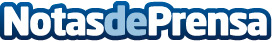 La caída de la libra está afectando a los ciudadanos que residen fuera de UKEl Brexit es una decisión en firme y la primera víctima en estos meses ha sido la libra esterlina que cotiza a día de hoy a 1,2289 dólares y a 1,1236 euros, lo que supone una devaluación desde el Brexit del 18,50% y del 14,28% respectivamente, desde la decisión de abandonar la Unión Europea.Datos de contacto:Nota de prensa publicada en: https://www.notasdeprensa.es/la-caida-de-la-libra-esta-afectando-a-los Categorias: Internacional Finanzas Comunicación http://www.notasdeprensa.es